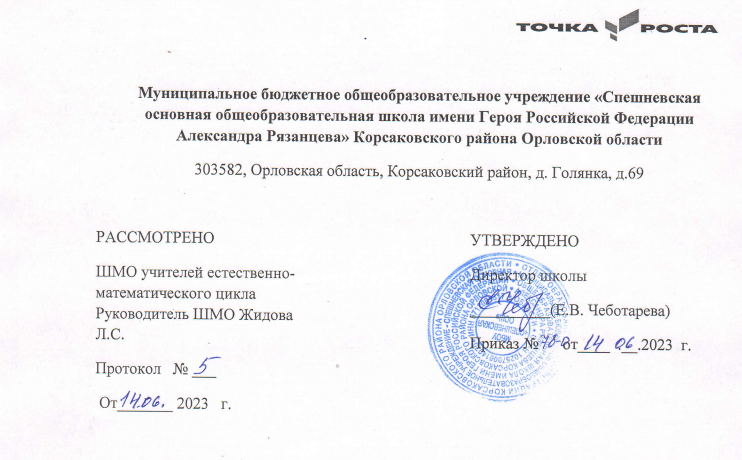 Дополнительная общеобразовательнаяобщеразвивающая программа естественно-научной и технологической направленности«Практическая биология»(С использованием оборудования Центра «Точка роста»д. Голянка, .Пояснительная запискаРабочая программа рассчитана на изучение курса с использованием Цифровой лаборатории в области нейротехнологий в рамках деятельности образовательного центра «Точка роста». Программа предназначена для обучающихся 7-9 классов (13-16 лет).Использование цифровой лаборатории на занятиях способствует:повышению интереса к предмету;развитию навыков работы с интересной и современной техникой, компьютерными программами;формированию опыта исследовательской работы, опыта информационного поиска презентации результатов исследования;применению современных информационных технологий для обработкирезультатов естественно-научного эксперимента.Проведение экспериментов с помощью применения лаборатории позволяет решать метапредметные задачи – осваивать естественные науки в комплексе, как единую научную картину мира.Актуальность данного курса подкрепляется практической значимостью изучаемых тем, что способствует повышению интереса к познанию биологииориентирует на выбор профиля дальнейшего обучения. Используемая на занятиях цифровая лаборатория по физиологии знакомит с современнымиметодамиисследования:функциональнымиметодамиоценкибиоэлектрической активности сердца (ЭКГ), спирометрией, фотоплетизмографией, что позволит обучающимся понять смысл и необходимость медицинских диагностических исследований, с которыми они будут сталкиваться в жизни.Нейротехнологии - активно развивающаяся область на стыке инженерных наук, биофизики и физиологии человека. Изучая данный курс, учащиеся на практике, через короткие опыты и лабораторные работы, будут рассматривать различные системы человеческого тела и их биологические сигналы. Одна из основных проблем освоения школьных курсов биологии, физики и пр. заключается в преимущественно теоретическом характере изучения содержания и недостаточном внимании, уделяемом связям изучаемой теории с реальной жизнью ученика. Применение такого образовательного подхода, в рамках которого можно придать процессу обучения интерактивный характер, объединить изучаемый материал с решением практических задач и в результате мотивировать обучающихся, позволяет существенно повысить эффективность образовательного процесса.Практические занятия по физической биологии позволят обучающимсярегистрировать, обрабатывать и анализировать биосигналы человека. Выполняя задания лабораторных работ, они познакомятся с тонкостямипроведения научного эксперимента, изучат принципы работы сложных технических приборов, которые будут задействованы в эксперименте.Отличительной особенностью данной программы является ее способность по-новому организовывать образовательный процесс с использованием современного лабораторного и цифрового оборудования. Возможность создания опытно-исследовательской среды позволит сформировать научный тип мышления, естественнонаучную картину мира обучающихся на основе инноваций в области современных технологий и достижений в сфере естественных наук.Программа базируется на принципах интегративности, научности, наглядности, соответствия обучения возрастным и индивидуальным особенностям обучающихся, связи теории с практикой.Цель программы: формирование у обучающихся более глубокого понимания физиологических процессов, происходящих в организме человека; содействие развитию коммуникативных компетенций, творческих способностей, навыков научно-исследовательской работы.Задачи:способствовать формированию у обучающихся интереса к биологическим наукам и определѐнным видам практической деятельности (медицине, лабораторным исследованиям и др.);познакомить с современными методами научного исследования, применяющимися при изучении физиологических процессов организма человека.способствовать воспитанию трудолюбия, расширению естественно-научного и технического кругозора.Учебный планСодержание программы.Введение.Введение в образовательную программу. Вводный инструктаж по технике безопасности и охране труда.Общая характеристика физиологии, как науки о механизмах жизнедеятельности организма: Основные задачи физиологии; основные этапы развития физиологии; физиология, как научная основа здорового образа жизни.Методы научного исследования. Знакомство с лабораторным и цифровым оборудованием для проведения физиологических исследований (цифровой лабораторией по нейротехнологии «Радуга»). Основы нейротехнологий. Значение нейротехнологий в жизни человека.Практика:Знакомство с лабораторным и цифровым оборудованием для проведения физиологических исследований (цифровой лабораторией по нейротехнологии «Радуга»).Общие данные о строении организма человекаОбщие данные о строении организма. Клетка - основа строения, жизнедеятельности и развития организмов. Строение и функции тканей. Классификация тканей. Эпителиальная ткань и ее разновидности. Соединительная ткань (рыхлая соединительная, плотная волокнистая соединительная, жировая, скелетная, дентин, гематопоэтические ткани). Мышечная ткань (поперечнополосатая сердечная, поперечнополосатая скелетная, гладкая). Нервная ткань. Органы и системы органов организма человека, их строение и функции. Организм человека как биосистема.Практика:Рассматривание готовых микропрепаратов животных тканей с помощью светового и цифрового микроскопов и оформление результатов в виде рисунков и презентаций.Выполнение индивидуальных творческих заданий.Биоэлектрические явления в организме. Биоэлектрические явления в организме. Л. Гальвани и А. Вольт -история открытия «животного электричества». Потенциал покоя, мембранно-ионная теория. Потенциал действия. Изменение ионной проницаемости мембран. Калий-натриевый насос. Значение регистрации биоэлектрических явлений. Методы изучения биоэлектрических явлений в организме: электроэнцефалография, электромиография.Практика:Знакомство с приборами для изучения биоэлектрических явления в организме.Активность мозга и электроэнцефалография.Нервная система: центральная и периферическая, соматическая и вегетативная. Нейрон как структурно-функциональная единица нервной системы. Нейроны, нервы, нервные узлы. Рефлекторный принцип работы нервной системы. Спинной мозг. Головной мозг. Большие полушария головного мозга. Ритмы мозга и спектральный анализ ЭЭГ. Исследование альфа и бета ритмов электроэнцефалограммы.Практика:Наблюдение основных ритмов бодрствующего человека при использованиинекоторых отведений.Запись сигнала электрической активности мозга при регистрации в широкой полосе.Запись сигнала электрической активности мозга при регистрации в полосе АЛЬФА – ритма.Запись сигнала электрической активности мозга при регистрации в полосе ТЕТА – ритма.Запись сигнала электрической активности мозга при регистрации в полосе БЕТА – ритма.Наблюдение альфа – ритма бодрствующего человека при зрительной стимуляции головного мозга.Наблюдение альфа – ритма бодрствующего человека при акустической стимуляции головного мозга.Выполнение индивидуальных творческих заданий.Активность мышц и электромиография.Мышцы. Показатели работы мышц. Утомление. Сокращение мышечных волокон и сигнал ЭМГ. Изучение усталости мышц с помощью электромиографии. Электромиография артикуляционных мышц и устройства безмолвного доступа.Практика:Работа мышц. Регистрация ЭМГ различных мышц.Визуализация сигнала ЭМГ.Исследование уровня нервного сигнала при помощи регистрации ЭМГ. Исследование зависимости амплитуды ЭМГ - сигнала от силы сокращения мышцы и резкости движения.Регистрация электрической активности мышц при циклическом сокращении и расслаблении бицепса.Регистрация электрической активности мышц предплечья при сгибании и разгибании пальцев руки.Регистрация электрической активности мышц. Демонстрация режима утомления мышцы бицепса.Выполнение индивидуальных творческих заданий.Сердце и электрокардиография.Сердце - центральный орган системы кровообращения. Работа сердца. Современные методы изучения работы сердца. Сокращения сердца и их отражение в ЭКГ. Влияние дыхания на нерегулярность сердечного ритма. Электрокардиография и физическая нагрузка. Оценка работы вегетативнойнервной системы по ЭКГ.Практика:Измерение артериального давления.Изучение влияния физических нагрузок на артериальное давление.Наблюдение сердечных сокращений и построение простейшей кардиограммы.Влияние физических нагрузок на частоту сердечных сокращений и построение кардиограммы.Построение кардиограммы по различным отведениям.Построение кардиограммы по III отведению.Выполнение индивидуальных творческих заданий.Пульсовые колебания и фотоплетизмография.Значение кровообращения. Движение крови по сосудам. Пульс. Физиология пульса. Виды пульса. Способы подсчета частоты пульса. Пульсовая волна и сигнал ФПГ. Определение средней скорости распространения пульсовой волны.Практика:Измерение пульса с помощью фотоплетизмографии.Измерение пульса с помощью фотоплетизмографии после физической нагрузки.Выполнение индивидуальных творческих заданий.Дыхание и движение грудной клетки.Значение дыхания. Виды дыхания и регистрация дыхательных движений. Определение частоты дыхания и физическая нагрузка.Практика:Измерение частоты дыхания с помощью сенсора.Измерение частоты дыхания после физических нагрузок с помощью сенсора. Измерение частоты дыхания с помощью сенсора. Опыт с задержкой дыхания.Выполнение индивидуальных творческих заданий.Кожно-гальванической реакции и эмоциональное напряжение.Динамика кожно-гальванической реакции. Влажность кожных покровов и кожно-гальваническая реакция. Кожно-гальваническая реакция и автономная нервная система.Практика:Измерение кожно-гальванической реакции.Измерение кожно-гальванической реакции при длительной задержке дыхания.Измерение кожно-гальванической реакции при кашле.Измерение кожно-гальванической реакции при раздражении обонятельныхрецепторовИзмерение	кожно-гальванической	реакции.	КГР	–	как	индивидуальнаяособенность организма.Выполнение индивидуальных творческих заданий.Физиология органов чувствАнализаторы и их роль в жизнедеятельности организма. Строение ифункции анализаторов.Возрастные особенности деятельности анализаторов. Высшая нервная деятельность.Практика:Светочувствительные элементы сетчатки. Нахождение слепого пятна(опыт Э. Мариотта);Оценка остроты и гиперостроты зрения;Влияние интенсивной нагрузки на слуховую чувствительность; Разработка и проведение собственных исследований.Выполнение индивидуальных творческих заданий.Основы исследовательской деятельности.Введение. Цели и задачи исследовательской деятельности. Виды исследовательских работ, их сходства и различия (доклад, обзор, рецензия, стать, реферат, проект).Основные понятия исследовательской деятельности (аспект, гипотеза, идея, категория, концепция, методология, научное познание, теория, факт).Выбор темы (цель, задачи, актуальность, объект, предмет, новизна, значимость).Основы библиотечно-библиографической грамотности (оформление ссылок и списка литературы, архивные материалы и периодическая печать, достоверность, объективность и важность источников).Структура содержания исследовательской работы (титульный лист, оглавление, введение, основная часть, принципы деления на главы (параграфы), заключение, список использованной литературы и источников). Практика:Правила оформления текста (формат, объем, шрифт, интервал, поля, нумерация страниц, заголовки, сноски и примечания, приложения)Использование различных технических средств для представления результатов работы (PowerPoint-презентация работы, таблицы, карты).Культура выступления и ведения дискуссии. Подготовка и оформление презентации и доклада.Выполнение индивидуальных творческих заданий.Итоговое занятие.Использование различных технических средств для представления результатов работы (PowerPoint-презентация работы, таблицы, карты).Практика:Защита проектных работ.Планируемые результатыЛичностные.формирование целостной научной картины мира;понимание возрастающей роли естественных наук и научных исследований в современном мире, постоянного процесса эволюции научного знания, значимости международного научного сотрудничества;овладение научным подходом в решении задач;овладение умением сопоставлять экспериментальные и теоретические знания с объективными реалиями жизни;формирование умений безопасного и эффективного использования лабораторного оборудования, проведения точных измерений и адекватной оценки полученных результатов, представления научно обоснованных аргументов своих действий, основанных на метапредметном анализе учебных задач.Метапредметные результатыРегулятивные.целеполагание, включая постановку новых целей, преобразование практической задачи в познавательную, самостоятельный анализ условий достижения цели на основе учѐта выделенных учителем ориентиров действия в новом учебном материале;планирование пути достижения целей;устанавливание целевых приоритетов, выделение альтернативных способов достижения цели и выбор наиболее эффективного способа;умение самостоятельно контролировать своѐ время и управлять им;умение принимать решения в проблемной ситуации;постановка учебной задачи, составление плана и последовательности действий;прогнозирование результата усвоения, оценивание усвоенного материала, оценка качества и уровня усвоения, коррекция в план и способ действия при необходимости.Познавательные.поиск и выделение информации;анализ условий и требований задачи, выбор, сопоставление и обоснование способа решения задачи;выбор наиболее эффективных способов решения задачи в зависимости от конкретных условий;выдвижение и обоснование гипотезы, выбор способа еѐ проверки;самостоятельное создание алгоритма деятельности при решении проблем творческого и поискового характера;участвовать в проектно-исследовательской деятельности;проводить наблюдение и эксперимент под руководством учителя;давать определение понятиям;осуществлять сравнение, классификацию, самостоятельно выбирая основания и критерии для указанных логических операций;объяснять явления, процессы, связи и отношения, выявляемые в ходе исследования;уметь структурировать тексты (выделять главное и второстепенное, главную идею текста;анализировать, сравнивать, классифицировать и обобщать факты и явления;выявлять причины и следствия простых явлений.Коммуникативные. Обучающийся получит возможность для формирования следующих коммуникативных УУД:соблюдать нормы публичной речи и регламент в монологе и дискуссии;формулировать собственное мнение и позицию, аргументировать их;координировать свою позицию с позициями партнѐров в сотрудничестве при выработке общего решения в совместной деятельности;устанавливать и сравнивать разные точки зрения, прежде чем принимать решения и делать выбор;осуществлять взаимный контроль и оказывать в сотрудничестве необходимую взаимопомощь;организовывает и планирует учебное сотрудничество с учителем и сверстниками; определять цели и функции участников, способы взаимодействия; планировать общие способы работы;уметь работать в группе - устанавливать рабочие отношения, эффективно сотрудничать;способствовать продуктивной кооперации; устраивать групповые обсуждения и обеспечивать обмен знаниями между членами группы для принятия эффективных совместных решений;самостоятельно организовывать учебное взаимодействие в группе (определять общие цели, распределять роли, договариваться друг с другом.Предметные результаты:формирование у обучающихся целостного представления об организме человека как открытой, саморегулирующейся, саморазвивающейся, самовосстанавливающейся системе;формирование углубленного представления о функционировании органов и систем органов организма человека;усвоение научной биологической терминологии;формирование умений объяснять прямую и обратную связь между строением и процессом, происходящим в живом организме;совершенствование умений самостоятельно проводить биологические исследования (наблюдение, измерение, эксперимент, моделирование) и грамотно оформлять полученные результаты.В результате изучения курса обучающиеся должны знать:основные понятия, связанные со строением и функционированием организма человека;методы проведения научных исследований, применяющиеся при изучении анатомии и физиологии человека;качественные и количественные показатели, характеризующие функциональное состояние организма человека;правила здорового образа жизни.Обучающиеся научатся:проводить самонаблюдение и оценивать некоторые функциональные параметры своего организма;проводить эксперименты, связанные с изучением строения, функций и возможностей организма человека, анализировать, обобщать собранные данные, представлять результаты;объяснять взаимосвязь между состоянием здоровья и образом жизни;получать знания о строении организма человека самостоятельно путем работы с различными источниками информации;соблюдать правила работы в парах, группах;участвовать в беседах, дискуссиях, корректно отстаивать свою точку зрения, выслушивать мнение товарищей;готовить письменные и устные отчеты о результатах исследовательской деятельности.Условия реализации программыосуществлении программы заняты: педагог – биолог, осуществляющий проведение занятий, администрация.Материально-техническая база: кабинет биологии (доска, столы, стулья), ноутбук, мультимедийный проектор.Мебель (столы, стулья) подобраны с учетом роста учащихся. Освещенность рабочих мест соответствует санитарно-гигиеническим нормативам.Занятия проводятся 2 раза в неделю, продолжительность занятий 40 минут.Количество учащихся в группе - 15 человек.На занятиях обучающимися используется следующее оборудование:микроскопы (световой, цифровой);цифровая лаборатория по нейротехнологии «Радуга»;таблицы по анатомии человека;комплект микропрепаратов по анатомии.Формы аттестации и оценочные материалыДиагностика результативности работы: оценка количества и уровня творческих работ учащихся.Способы оценивания достижений учащихся:защита рефератов, исследовательских работ;конкурс презентационных работ;защита проектов.Тестирование  по  завершению  программы  позволит  выяснить  уровеньзнаний, а зачетные практические работы – уровень умений и навыков. Итоговое занятие проходит в виде научно-практической конференции иликруглого стола, где заслушиваются доклады учащихся по выбранной теме исследования, которые могут быть представлены в форме реферата или отчѐта по исследовательской работе.Контроль результатов обучения осуществляется через оценочные материалы и педагогическое наблюдение на основе критериев оценкитеоретических знаний, практических умений и общеучебных навыков (умение пользоваться инструментами, соблюдение правил техники безопасности, степень самостоятельности в работе, время, затраченное на выполнение работы, творческий подход в работе, умение слушать и слышать педагога, умение организовывать свое рабочее место, умение аккуратно выполнять работу).Уровень теоретических знаний и практических умений учащихся при проведении аттестации оценивается по системе уровневой оценки:Высокий уровень – полное и глубокое владение знаниями по профилю объединения, свободное владение терминами и понятиями. Творческое применение полученных знаний на практике в незнакомой ситуации.Средний уровень – применение знаний в знакомой ситуации. Выполнение действий с четко обозначенными правилами, применение знаний на основе обобщенного алгоритма.Низкий уровень – воспроизведение и запоминание (показывать, называть, давать определения, формулировать правила).Результаты аттестации фиксируются педагогом в Журнале учета работы объединения в системе дополнительного образования.Методические материалыЗанятия по дополнительной общеобразовательной общеразвивающейпрограмме «Практическая биология» осуществляются по очной форме.При реализации программы используются следующие методы:на теоретических занятиях:словесные (лекции, беседы, включающие активное взаимодействие учащихся с преподавателем);наблюдения;метод проблемного обучения;исследовательские.на практических занятиях:словесные (объяснение, беседа, диалог, консультация, дискуссия, конференция);письменные работы (составление конспекта, тезисов, доклада, реферата);графические работы (составление таблиц, схем, диаграмм, графиков, составление структурно-логических схем);наблюдения;исследовательские (лабораторные и экспериментальные занятия);метод игры.Формы организации образовательного процесса:индивидуальная;индивидуально-групповая;групповая.Формы организации учебного занятия: беседа, встреча с учеными, защита проектов, конференция, круглый стол, лабораторное занятие, лекция, мастер-класс, «мозговой штурм», наблюдение, презентация, семинар, эксперимент.Педагогические технологии, применяемые при реализации программы:технология группового обучения;технология разноуровневого обучения;технология развивающего обучения;технология проблемного обучения;технология исследовательской деятельности;технология проектной деятельности;коммуникативная технология обучения;технология портфолио;здоровьесберегающая технология.Построение учебного занятия осуществляется с учетом создания и поддержания высокого уровня познавательного интереса и активности детей, целесообразного расходования времени занятия; применения разнообразныхпедагогических средств обучения; личностно-ориентированного взаимодействия педагога с учеником; практической значимости полученных знаний и умений.Прогнозируемые результаты:Профессиональная ориентация в области естественных наук;Развитие умений организации практических работ;Развитие навыков системного анализа.ПРИЛОЖЕНИЯРабочая программа к дополнительной общеобразовательнойобщеразвивающей программе«Практическая биология»ТЕМАТИЧЕСКОЕ ПЛАНИРОВАНИЕаттест.Календарный учебный графикНачало учебного года - 1 сентября 2023г. Окончание учебного года – 31 мая 2024г. Количество учебных недель – 36 Количество часов в год – 72 часаПродолжительность и периодичность занятий – 40 мин.,12 раза в неделю Объем и срок освоения программы – 72часаВо время каникул занятия проводятся по временному утверждѐнному расписанию (план работы школы на каникулах). Продолжительность обучения 1 год.Итоговая аттестация (защита проектов) - 15.05.2024-30.05.2024Количество часовКоличество часовКоличество часовФорма аттестации№ТемаТемаФорма аттестации№ТемаТемаФорма аттестации№ТемаТематеорияпрактикавсегоконтролятеорияпрактикавсегоконтроля1.Введение.314Введение.2.Общие   данныеОбщие   данныео   строениио   строении6410практические2.организма человека.организма человека.организма человека.6410работы;организма человека.организма человека.организма человека.работы;БиоэлектрическиеБиоэлектрическиеявленияв314организме.314организме.3.Активностьмозгаи426практические3.электроэнцефалография.электроэнцефалография.электроэнцефалография.426работы;электроэнцефалография.электроэнцефалография.электроэнцефалография.работы;4.Активностьмышци347практические4.электромиография.электромиография.электромиография.347работы;электромиография.электромиография.электромиография.работы;5.Сердце и электрокардиография.Сердце и электрокардиография.Сердце и электрокардиография.Сердце и электрокардиография.5510практические5.5510работы;работы;6.Пульсовыеколебанияколебанияи426практические6.фотоплетизмография.фотоплетизмография.фотоплетизмография.426работы;фотоплетизмография.фотоплетизмография.фотоплетизмография.работы;7.Дыхание и движение груднойДыхание и движение груднойДыхание и движение грудной224практические7.клетки.224работы;клетки.работы;8.Кожно-гальванической реакцииКожно-гальванической реакцииКожно-гальванической реакцииКожно-гальванической реакции325практические8.и эмоциональное напряжение.и эмоциональное напряжение.и эмоциональное напряжение.325работы;и эмоциональное напряжение.и эмоциональное напряжение.и эмоциональное напряжение.работы;9.Физиология органов чувств.Физиология органов чувств.Физиология органов чувств.437практические9.437работы;работы;Основыпроектнойпроектной10.исследовательскойисследовательскойисследовательской246деятельности.деятельности.11.Итоговое занятие.Итоговое занятие.123проектные работы.11.123№Количество часовКоличество часовКоличество часовФормаФормаПримеТемаТемаорганизацииподведениячанияТемаТемазанятияитоговп/пТемаТематеорпрактвсегозанятияитоговп/птеорпрактвсегоВведениеВведение1.Введениев1-1Беседаобразовательнуюобразовательнуюобразовательнуюпрограмму.Вводныйинструктажпотехникебезопасностииохранетруда.2.Физиологии-наука   о1-1Беседамеханизмахжизнедеятельностижизнедеятельностижизнедеятельностиорганизма.3.Методынаучного0,50,51Беседаисследования.исследования.4.Знакомствос-11Практическоелабораторнымлабораторнымизанятие.цифровым оборудованиемцифровым оборудованиемцифровым оборудованиемдляпроведенияпроведенияфизиологическихфизиологическихисследований.исследований.Общие данные о строении организма человека.Общие данные о строении организма человека.Общие данные о строении организма человека.Общие данные о строении организма человека.Общие данные о строении организма человека.5.Общие данные оОбщие данные о1-1Беседастроении организма.строении организма.строении организма.Клетка - основа строения,Клетка - основа строения,Клетка - основа строения,жизнедеятельности ижизнедеятельности ижизнедеятельности иразвития организмов.развития организмов.развития организмов.6.Строение и функцииСтроение и функцииСтроение и функции1-1Беседатканей. Классификациятканей. Классификациятканей. Классификациятканей. Эпителиальнаятканей. Эпителиальнаятканей. Эпителиальнаяткань и ее разновидности.ткань и ее разновидности.ткань и ее разновидности.7.Рассматривание готовыхРассматривание готовыхРассматривание готовых-11Практическоемикропрепаратовмикропрепаратовмикропрепаратовзанятие.эпителиальных тканей  сэпителиальных тканей  сэпителиальных тканей  спомощьюмикроскопамикроскопамикроскопаиоформление  результатовоформление  результатовоформление  результатовоформление  результатовоформление  результатовв виде рисунков ив виде рисунков ив виде рисунков ипрезентаций.презентаций.8.Соединительная тканьСоединительная тканьСоединительная тканьСоединительная ткань0,50,51Комплексное(рыхлая соединительная,(рыхлая соединительная,(рыхлая соединительная,(рыхлая соединительная,занятиеплотная волокнистаяплотная волокнистаяплотная волокнистаяплотная волокнистаясоединительная, жировая,соединительная, жировая,соединительная, жировая,соединительная, жировая,соединительная, жировая,скелетная, кровь).скелетная, кровь).скелетная, кровь).9.Рассматривание готовыхРассматривание готовыхРассматривание готовыхРассматривание готовыхРассматривание готовых-11Практическоемикропрепаратовмикропрепаратовмикропрепаратовзанятие.соединительных тканей ссоединительных тканей ссоединительных тканей ссоединительных тканей ссоединительных тканей спомощьюмикроскопамикроскопамикроскопаиоформление  результатовоформление  результатовоформление  результатовоформление  результатовоформление  результатовв виде рисунков ив виде рисунков ив виде рисунков ипрезентаций.презентаций.10.Мышечная тканьМышечная тканьМышечная ткань0,50,51Комплексное(поперечнополосатая(поперечнополосатая(поперечнополосатая(поперечнополосатаязанятиесердечная,поперечнополосатаяпоперечнополосатаяпоперечнополосатаяпоперечнополосатаяскелетная, гладкая).скелетная, гладкая).скелетная, гладкая).скелетная, гладкая).11.Рассматривание готовыхРассматривание готовыхРассматривание готовыхРассматривание готовыхРассматривание готовых-11Практическоемикропрепаратовмикропрепаратовмикропрепаратовзанятие.мышечныхтканейтканейспомощьюмикроскопамикроскопамикроскопаиоформление  результатовоформление  результатовоформление  результатовоформление  результатовоформление  результатовв виде рисунков ив виде рисунков ив виде рисунков ипрезентаций.презентаций.12.Нервная ткань.Нервная ткань.Нервная ткань.1-1Беседа13.РассматриваниеРассматриваниеРассматриваниеПрактическоеготовогозанятие.микропрепаратамикропрепаратамикропрепаратанервнойнервнойтканиспомощьюпомощьюпомощьюмикроскопа и оформлениемикроскопа и оформлениемикроскопа и оформлениемикроскопа и оформлениемикроскопа и оформлениерезультатоврезультатовввидевидерисунков и презентаций.рисунков и презентаций.рисунков и презентаций.рисунков и презентаций.14.Органыисистемысистемысистемы1-1Беседаоргановорганизмаорганизмаорганизмачеловека,  их  строение  ичеловека,  их  строение  ичеловека,  их  строение  ичеловека,  их  строение  ичеловека,  их  строение  ифункции.ОрганизмОрганизмОрганизмчеловека как биосистема.человека как биосистема.человека как биосистема.человека как биосистема.человека как биосистема.Биоэлектрическиеявления в организме.явления в организме.явления в организме.явления в организме.явления в организме.15.БиоэлектрическиеБиоэлектрическиеБиоэлектрические1-1Беседаявления в организме.явления в организме.явления в организме.явления в организме.Значение регистрацииЗначение регистрацииЗначение регистрацииЗначение регистрациибиоэлектрическихбиоэлектрическихбиоэлектрическихявлений.16.Потенциал покоя,0,50,51Комплексноемембранно-ионнаязанятиетеория. Потенциалдействия.17.Методы изучения0,50,51Комплексноебиоэлектрическихзанятиеявлений в организме.18.Знакомство с приборами-11Практическоедля изучениязанятие.биоэлектрическихявления в организме.Активность мозга и электроэнцефалография.Активность мозга и электроэнцефалография.Активность мозга и электроэнцефалография.Активность мозга и электроэнцефалография.Активность мозга и электроэнцефалография.Активность мозга и электроэнцефалография.Активность мозга и электроэнцефалография.19.Нервная система:1-1Беседацентральная ипериферическая,соматическая ивегетативная.20.Нейрон как структурно-1-1Беседафункциональная единицанервной системы.Нейроны, нервы, нервныеузлы. Рефлекторныйпринцип работы нервнойсистемы.21.Спинной мозг. Головной1-1Беседамозг. Большие полушарияголовного мозга.22.Ритмы мозга и-11Комплексноеспектральный анализзанятиеЭЭГ. Исследование альфаи бета ритмовэлектроэнцефалограммы.23.Наблюдение основных-11Практическоеритмов бодрствующегозанятие.человека прииспользовании некоторыхотведений.24.Наблюдение альфа –-11Практическоеритма бодрствующегозанятие.человека при зрительнойи акустическойстимуляции головногомозга.Активность мышц иАктивность мышц иАктивность мышц иэлектромиография.электромиография.электромиография.электромиография.25.Мышцы.1-1Беседа26.Показатели работы0,50,51Комплексноемышц. Утомление.занятие27.Сокращение мышечных1-1Беседаволокон и сигнал ЭМГ28.Работа мышц.-11ПрактическоеРегистрация ЭМГзанятие.различных мышц.29.Визуализация сигналаВизуализация сигнала-11ПрактическоеЭМГ.занятие.Исследование уровняИсследование уровнянервного сигнала принервного сигнала припомощи регистрациипомощи регистрацииЭМГ.30.Исследование-11Практическоезависимостиамплитудызанятие.ЭМГ  -  сигнала  от  силыЭМГ  -  сигнала  от  силысокращениямышцы   ирезкости движения.резкости движения.31.Регистрация-11Практическоеэлектрическойэлектрическойзанятиеактивности мышцактивности мышцпредплечья при сгибаниипредплечья при сгибаниии разгибании пальцеви разгибании пальцевруки.Регистрацияэлектрическойэлектрическойактивности мышц.активности мышц.Демонстрация режимаДемонстрация режимаутомления мышцыутомления мышцыбицепса.Сердце и электрокардиографияСердце и электрокардиографияСердце и электрокардиографияСердце и электрокардиография32.Сердце - центральныйСердце - центральный1-1Беседаорган системыкровообращениякровообращения33.Работа сердца0,50,51Комплексноезанятие34.Современные методыСовременные методы0,50,51Комплексноеизучения работы сердца.изучения работы сердца.занятие35.Сокращения сердца и ихСокращения сердца и их0,50,51Комплексноеотражение в ЭКГ.отражение в ЭКГ.занятие36.Влияние дыхания наВлияние дыхания на1-1Беседанерегулярностьнерегулярностьсердечного ритма.сердечного ритма.Электрокардиография иЭлектрокардиография ифизическая нагрузка.физическая нагрузка.37.Измерение-11ПрактическоеПромеж.артериального давления.артериального давления.занятие.аттестацияИзучение влиянияИзучение влиянияфизических нагрузок нафизических нагрузок наартериальное давление.артериальное давление.38.Наблюдение сердечныхНаблюдение сердечных-11Практическоесокращенийизанятиепостроение простейшейпостроение простейшейкардиограммы.кардиограммы.39.Влияние физическихВлияние физических-11Практическоенагрузок на частотунагрузок на частотузанятиесердечных сокращений исердечных сокращений ипостроениекардиограммы.кардиограммы.40.Построение-11Практическоекардиограммы покардиограммы позанятиеразличным отведениям.различным отведениям.Построениекардиограммы по IIIкардиограммы по IIIотведению.41.Выполнение-11Практическоеиндивидуальныхиндивидуальныхзанятиетворческих заданийтворческих заданийПульсовые колебания и фотоплетизмография.Пульсовые колебания и фотоплетизмография.Пульсовые колебания и фотоплетизмография.Пульсовые колебания и фотоплетизмография.Пульсовые колебания и фотоплетизмография.Пульсовые колебания и фотоплетизмография.Пульсовые колебания и фотоплетизмография.42.Значение-11Беседакровообращения.кровообращения.Движение крови поДвижение крови пососудам.43.Пульс. ФизиологияПульс. Физиология-11Беседапульса.44.Методы исследованияМетоды исследования0,50,51Комплексноепульса. Диагностическоепульса. Диагностическоезанятиезначение показателейзначение показателейпульса.45.Пульсовая волна и сигналПульсовая волна и сигнал-11КомплексноеФПГ.Определениезанятиесреднейскоростираспространенияраспространенияпульсовой волны.пульсовой волны.46.Измерение пульса сИзмерение пульса с-11Практическоепомощьюзанятиефотоплетизмографии.фотоплетизмографии.47.Измерение пульса сИзмерение пульса с0,50,51Практическоепомощьюзанятие.фотоплетизмографиифотоплетизмографиипосле физическойпосле физическойнагрузки.Дыхание идвижениегруднойклетки.48.Значение дыхательнойЗначение дыхательной0,50,51Комплексноесистемы. Органысистемы. Органызанятиедыхания. Строение идыхания. Строение ифункции.49.Виды дыхания иВиды дыхания и0,50,51Комплексноерегистрация дыхательныхрегистрация дыхательныхзанятиедвижений.50.Измерение частотыИзмерение частоты-11Практическоедыхания с помощьюдыхания с помощьюзанятие.сенсора.Измерение частотыИзмерение частотыдыхания последыхания послефизических нагрузок сфизических нагрузок спомощью сенсора.помощью сенсора.51.Измерение частотыИзмерение частоты-11Практическоедыхания с помощьюдыхания с помощьюзанятие.сенсора. Опыт ссенсора. Опыт сзадержкой дыхания.задержкой дыхания.Кожно-гальванической реакцииКожно-гальванической реакцииКожно-гальванической реакцииКожно-гальванической реакциии эмоциональное напряжениеи эмоциональное напряжениеи эмоциональное напряжениеи эмоциональное напряжение52.Кожно-гальванической0,50,51Комплексноереакции. КГР – какзанятиеиндивидуальнаяособенность организма.53.Динамика кожно-0,50,51Комплексноегальванической реакции.занятиеВлажность кожныхпокровов и кожно-гальваническая реакция.54.Кожно-гальваническая0,50,51Комплексноереакция и автономнаязанятиенервная система.55.Измерение кожно--11Практическоегальванической реакции.занятие.56.Измерение кожно--11Практическоегальванической реакциизанятие.при длительной задержкедыхания.Измерение кожно-гальванической реакциипри кашле.Физиология органов чувствФизиология органов чувствФизиология органов чувствФизиология органов чувствФизиология органов чувствФизиология органов чувств57.Строение анализатора.0,50,51КомплексноеОрган зрения, строениезанятиезрительного анализатора.гигиена зрения.58.Орган слуха и0,50,51Комплексноеравновесия, строениезанятиеслухового ивестибулярного аппарата.59.Орган вкуса и обоняния.0,50,51Комплексноезанятие60.Возрастные особенности0,50,51Практическоедеятельностизанятиеанализаторов. Высшаянервная деятельность.61.Светочувствительные-11Практическоеэлементы сетчатки.занятиеНахождение слепогопятна (опыт Э.Мариотта);62.Оценка остроты и-11Практическоегиперостроты зрения;занятие63.Влияние интенсивной-11Практическоенагрузки на слуховуюзанятиечувствительность;Основыпроектной иисследовательской деятельностиисследовательской деятельностиисследовательской деятельностиисследовательской деятельностиисследовательской деятельности64.Цели и задачи1-1Беседаисследовательскойдеятельности. Видыисследовательских работ,их сходства и различия(доклад, обзор, рецензия,стать, реферат, проект).стать, реферат, проект).стать, реферат, проект).Основные понятияОсновные понятияисследовательскойисследовательскойдеятельности.деятельности.65.Выбортемы(цель,0,50,51Комплексноезадачи,актуальность,актуальность,занятиеобъект, предмет, новизна,объект, предмет, новизна,объект, предмет, новизна,значимость).значимость).66.Основы библиотечно-Основы библиотечно-Основы библиотечно-0,50,51Комплексноебиблиографическойбиблиографическойбиблиографическойзанятиеграмотности (оформлениеграмотности (оформлениеграмотности (оформлениессылок и спискассылок и спискалитературы, архивныелитературы, архивныелитературы, архивныематериалы иматериалы ипериодическая печать,периодическая печать,периодическая печать,достоверность,достоверность,объективность иобъективность иважность источников).важность источников).важность источников).67.Структура содержанияСтруктура содержанияСтруктура содержания0,50,51Комплексноеисследовательскойисследовательскойзанятиеработы (титульный лист,работы (титульный лист,работы (титульный лист,оглавление, введение,оглавление, введение,оглавление, введение,основная часть,основная часть,принципы деления напринципы деления напринципы деления наглавы (параграфы),главы (параграфы),заключение, списокзаключение, списокиспользованнойиспользованнойлитературы илитературы иисточников).источников).68.Правила оформленияПравила оформленияПравила оформления-11Практическоетекста (формат, объем,текста (формат, объем,текста (формат, объем,занятие.шрифт, интервал, поля,шрифт, интервал, поля,шрифт, интервал, поля,нумерация страниц,нумерация страниц,нумерация страниц,заголовки, сноски изаголовки, сноски ипримечания, приложения)примечания, приложения)примечания, приложения)69.Правила оформленияПравила оформленияПравила оформления-11Практическоетекста (формат, объем,текста (формат, объем,текста (формат, объем,занятие.шрифт, интервал, поля,шрифт, интервал, поля,шрифт, интервал, поля,нумерация страниц,нумерация страниц,нумерация страниц,заголовки, сноски изаголовки, сноски ипримечания, приложения)примечания, приложения)примечания, приложения)ИтоговоеИтоговоезанятие70.ИспользованиеИспользование1-1Итоговоеразличных техническихразличных техническихразличных техническихзанятиесредств длясредств дляпредставленияпредставлениярезультатов работырезультатов работы(PowerPoint-презентация(PowerPoint-презентация(PowerPoint-презентацияработы, таблицы, карты).работы, таблицы, карты).работы, таблицы, карты).71.Защита проектныхЗащита проектных-11ИтоговоеИтоговаяработ.занятиеаттестация72.Защита проектныхЗащита проектныхЗащита проектных-11ИтоговоеИтоговаяработзанятие